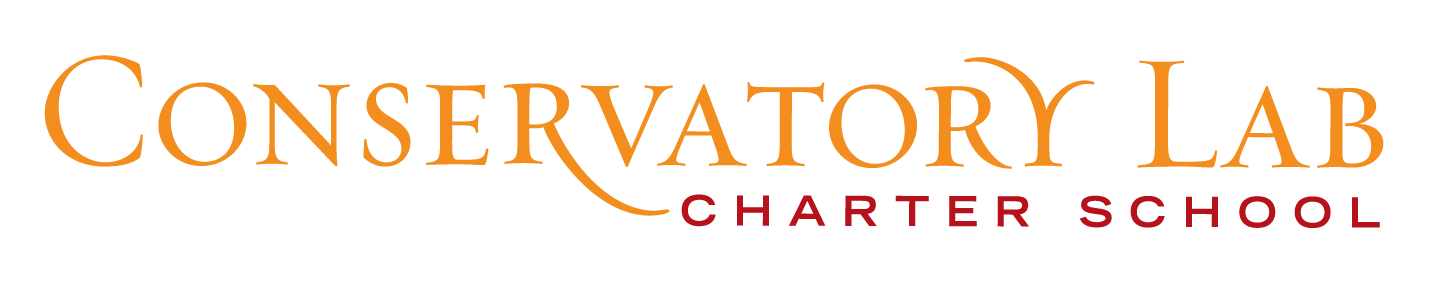 Timeline:  Frederick Douglass Statue Project 2009	Boston Redevelopment Authority (BRA) to the City supports a proposal for a statue of Frederick Douglass at the Frederick Douglass Peace Garden2013	Boston Art Commission seeks artists’ proposals for public art installation of Frederick Douglass in the Frederick Douglass Peace Garden Sept. 25, 2013	Deadline for public comments on the five finalists selected by the Boston Art Commission for a public art installation of Frederick Douglass Mario Chiodo’s Journey of My Soul selected by Friends of Frederick Douglass and the Edward Ingersoll Browne Fund August 2015	Boston Art Commission informs Friends of Frederick Douglass that they reject the proposalSept. 16, 2015 	Boston Globe article by reporter Astead W. Herndon Feb.  3, 2016		7th and 8th graders send letters in support of the statute to the Boston 			Globe, the Bay State Banner, Mayor Walsh, the Boston Arts Commission,			and the Friends of Frederick DouglassFeb. 16, 2016	Karin Goodfellow, Director of the Boston Art Commission invites students to present at Art Commission meeting on April 12, 2016 March 22, 2016	Dumas Lafontant of the Friends of Frederick Douglass visits Conservatory	Lab and reports that the Boston Art Commission that the Commission informed him that it will move ahead with the project and build the statue on Tremont Street in Roxbury, instead of the Peace Garden. April 12, 2016	Conservatory Lab middle school students present to the Boston Art CommitteeApril 26, 2016              Boston Globe article: Dorchester Students Push for Frederick Douglass Statue by Astead HerndonApril 30, 2016	Conservatory Lab 7th and 8th graders perform an original rendition of Amazing Grace,” with spoken-word verses from the Narrative of the Life of Frederick Douglass at a Boston Art Commission community meeting at Northeastern University about a new location for the statueAugust 7, 2016           WCVB5, CityLine airs Preserving History, featuring interviews with Conservatory Lab students 